بسمه تعالی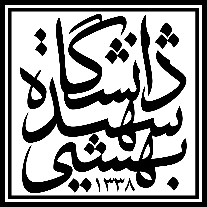                  فرم اعلام مشخصات قرارداد پژوهشی برون سازمانی و لیست همکارانعنوان قرارداد برون سازمانی:شماره و تاریخ قرارداد:مجری قرارداد:کارفرما:مبلغ:لیست همکاران و درصد همکاری آنها:ردیفنام و نام خانوادگی همکار طرحدانشکده/ پژوهشکدهعضو هیئت علمی/ دانشجومرتبه علمی/ مقطعدرصد تقریبی انجام کاردرصد تقریبی در میزان حق الزحمه نیروی انسانی